    Easter at Sandy Hill Kids Club      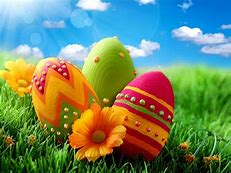 Monday 2nd April Tuesday 3rd AprilWednesday 4th AprilThursday 5th AprilFriday 6th AprilClosed Bank HolidayEgg toss challengePuzzle Easter egg huntEaster egg ornamentsCrème egg milkshakesUnicorn fudgeRainbow weaving fishBottle cap creationsShaving cream artCaterpillar pomp omsBun case daffodilsLava lamp makingDinosaur biscuitsBunny bookmarksMarshmallow popsSpring animal garlandsCar and spoon racingMonday 9th AprilTuesday 10th AprilWednesday 11th AprilThursday 12th AprilFriday 13th April Rainbow fruit kebabsJelly bean experimentBreadstick wandsCupcake creatingEaster egg sticks,Fluffy Pom Pom chicks,Shaving foam dyed eggs,Grow a carrot top or radish egg head,Woolly egg surprise,Handprint bunniesSpring time smoothiesHandprint rainbow paintingSaltdough make and bakePitta pizzasGrow your own cressSuperhero masksHand print blossom treesEaster and Spring BiscuitsOrigami bunniesEaster racesFilm Easter party: can you bring in a plate of food.Pin the tail on the bunnyCan you walk across the eggsEaster bunny says		Egg towers gameEgg rolling raceBunny hopping relayEgg and spoon relayPass the egg game